GENERAL INFORMATIONAxalta’s VWS1196 Wiping Stain Base is a direct to wood, interior solvent borne stain base specially formulated to highlight and enhance the natural beauty of all types of wood. It is easy to apply and when tinted with approved colorants, offers intense, rich color tones and outstanding uniformity of appearance. This product can be tinted with both dyes and pigments to achieve dark, rich color tones, and the containers are short filled for greater ease in tinting. For Wood Substrates Only.                                                                                                                                                                  PRODUCTSVWS1196MIXING RATIO All products should be stirred well before use and, for best results, continuously agitated while in use.  SHELF LIFE @ 77°F (25°C)24 months unopenedCLEAN UPSolvent or lacquer soaked rags should be stored in water-filled, closed containers prior to disposal.SURFACE PREPARATIONSurface must be clean and dust free with a moisture content of 6-8% prior to finishing. Remove all dust, dirt, wax and wood marks. Proper sanding and preparation of the wood is critical to achieving consistent results.On new wood, finish sand surface with 150-180 grit sandpaper On previously finished wood, remove all old paint or varnish and follow new wood procedure.COMPANION PRODUCTSOpticolor XP colorants, Graintone NGR Dye Concentrates (VDS102X series)  Luster Lac™, Amarium™and Ultraguard™ systems.Note: This stain base is NOT compatible with Graintone Universal Dye Concentrates (VDS107X series)TECH NOTESNo thinning is recommended.SUBSTRATES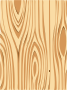 Commonly used furniture and cabinetry woodsMDF/HDFNOTE:  Not to be used on exterior applicationsAPPLICATIONApply stain by spray, brush, or lint free cloth. Apply an even, wet coat. While product is still wet (approximately 1-5 minutes) wipe off in a circular motion, working the stain into the wood. Finally, wipe clean with the grain of the substrate. DO NOT LEAVE THIS PRODUCT ON THE SUBSTRATE WITHOUT WIPING. Only one coat is recommended.FLASH / DRY TIMESAIR DRY @ 77°F (25°C) 12. FORCE DRYGUN SET UPAIR PRESSURESPHYSICAL DATAApplication Notes:General: Always pre-test the system on your substrate to verify suitability of the application. Tinting-The clear base is designed to be tinted with approved, high quality industrial colorants such as Opticolor XP and Axalta’s Graintone NGR Dye Concentrates VDS102X series (check with your Axalta Distributor for other approved tints). Maximum total tint and dye capacity is 12 oz per gallon (9.4% by volume) in a short filled container.  Maximum tint and dye load if mixing a custom stain from scratch is 25 oz per gallon (20% by volume). If desiring to exceed 20%, make certain to pre-test (before use) adhesion and drying properties for all custom formulas not pre-approved by Axalta. Colorants must be mixed in completely with mechanical agitation before use.Always test the stain for appearance in an inconspicuous area (or scrap sample of the same type of wood) before using. Intermix containers of the same color. Stir well before use and frequently during use. Apply stain by spray, brush, or lint free cloth. Apply an even, wet coat. While product is still wet (approximately 1-5 minutes) wipe off in a circular motion, working the stain into the wood. Finally, wipe clean with the grain of the substrate. DO NOT LEAVE THIS PRODUCT ON THE SUBSTRATE WITHOUT WIPING. Only one coat is recommended.Drying Times:Dry to touch: 15-20 minutes Dry to recoat: 30-45 minutes depending on temperature, humidity and tint load. Do not apply if the material or substrate temperature is below 55ºF.This product is best applied when surface and air temperatures are between 55º-90º F (~12-32°C) and when relative humidity is below 50% during application and drying time.Clean Up:Precautions:These products are recommended for professional application and are designed for interior use only.  Always pre-test the system on your substrate and under your line conditions to verify suitability to the application and to avoid potential need for costly refinishing.  Axalta Industrial Wood Coatings are designed to protect and enhance the natural beauty of wood, but cannot eliminate natural discoloration or deterioration of wood as it ages. Additional notes:Do not mix with other finishing systems or deviate from these finishing recommendations. Axalta will not be held liable for finish failures resulting from the mixing of products or deviations from finishing recommendations. Storage:Store in a cool, dry place. DO NOT FREEZE! Product should be stored in temperatures between 50°-110°F. Close all containers after use.  Do not store near heat or sparks.  Spills should be cleaned up with non-sparking tools.  See the product MSDS for complete safety information.Warning:Always pre-test the system on your substrate and under your line conditions to verify suitability to the application and avoid potential need for costly refinishing.  All dry times listed are as tested under ideal indoor environmental conditions of 78°F (26°C) with relative humidity not exceeding 50%.  These products are recommended for use under temperature conditions of 60-100°F (16-38°C) and when relative humidity is below 50% during application and drying time.  Low temperatures, poor air circulation or high humidity will extend dry times. Axalta strongly recommends against use of these products if temperatures of air, material, or surface to be coated are below 60°F (16°C) or below the dew point.  Abnormal conditions of temperature or humidity may adversely affect product performance.  Please contact your authorized Axalta Industrial Wood Coatings distributor for additional product use recommendations and finishing guidance.Refer to your local regulations for compliance requirements for cleaning solvents. Dispose of dirty solvent and cleaning rags in a safe and compliant manner. Solvent or lacquer soaked rags should be stored in water-filled, closed containers prior to disposal.Dry to touch15-20 MinutesFlash between coats30 - 45 MinutesTo StackFlash5-8 MinutesBake15 Minutes @ 125°FCool Down10 Minutes ambientStack  Gravity Feed1.0 mm - 1.4 mm  Siphon Feed1.0 mm - 1.4 mm  Airless10 – 15 thousandths  Air-Assisted Airless11 – 15 thousandthsGravity Feed30-35 psi (2.0-2.4 bar)Siphon Feed35-40 psi (2.4-2.8 bar)Air-Assisted Airless5-10 psi (0.3-0.7 bar)See spray gun manufacturer data for more informationSee spray gun manufacturer data for more information ViscosityN/A Weight Solids %21.98% Volume Solids %14.11% Actual VOC5.66lbs/gal of Product VOC Ratio (lb.voc/lb.solids)3.54lb VOC/lb solid Regulatory VOC (less water and exempt solvents) 678 g/l of Material Weight Per Gallon7.27 1bs/gal Flash Point52ºF Closed CupTheoretical Coverage226.30 ft/gal @ 1 mil dry VHAP (lb.HAP/lb.solids)0.21 lb VHAP/lb solid Photochemically Reactive Yes Coating CategoryBase